FOSTER APPLICATION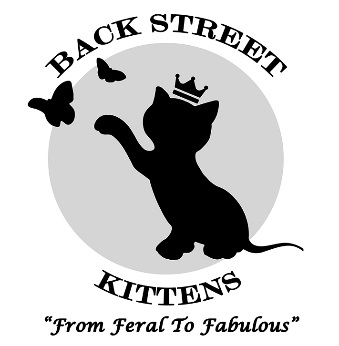 First Name: _____________________________ Last Name: __________________________________Address: _______________________________ Address Line 2:________________________________City: ____________________ State: ___________ Zip Code: _____________Cell phone number: ________________________ Home phone number: _________________________Are you over 18 years of age?   YES    or    NOAre you willing to allow a representative from our rescue organization to visit your home by appointment?  YES   or   NOFoster homes are required to bring their foster animals to adoption events at least twice a month. Are you willing and able to do this?  YES   or NOFoster homes may be asked to take kitties to medical appointments for illness, vaccinations or alter surgery. Our vet is in Duluth. Are you able and willing to do this?  YES or NO Do you OWN or RENT? If rent please provide landlord’s name & phone number.____________________ _____________________________________________________________________________________Does anyone in your household smoke indoors?  YES or NODoes anyone in your household have allergies to animals or dander?  YES or NOAre there any children under 18 living in the house? YES or NO   Please list name and age if yes._____________________________________________________________________________________Have you ever been a foster home for another rescue group? YES or NODo you have a separate room where fosters will be housed?  YES or NOHow long will you be able to provide a foster home for an animal? Animals can find their new homes in as little as a few weeks to several months._____Short Term or Emergency only_____ A couple of months_____As long as it takesPlease tell us about all of your current pets. Include: type, age, gender, are they altered, up to date on vaccinations? _________________________________________________________________________Please list your veterinarians name and phone number._______________________________________